 	Stroke and Turn Training Log	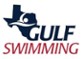 Official’s Legal Name: 		Date:  	Meet Location (Short or Long Course):  		 Number of Sessions Worked:  	Number of Sessions Worked Before This Meet:  	The purpose of this form is to provide feedback of skills which need to be improveSKILLS OBSERVED	RATING	COMMENT(S) ON SKILL(S) TO BE IMPROVEDMeet Referee Name: 		Date:  	Meet Referee Signature:  	Certification Recommendation will be submitted:                   ( YES / NO )Requires 100% met of all requirements above to be considered.Please refer to the latest updated GULF Certification Guideline for eligibility.GULF Meet Referee is required to submit a separate recommendation to support this documentation to the GULF LSC Officials Chairman ( Brian L. Walls )Effective as of February 1, 2022. All past versions are obsoleteX = Improvement NeededR = Ready For RecommendationN/A = Not Observed or Not ApplicableAppearance and dress attireArrive on time and checked inAttended briefing on timeDeck position-in place to observe swimmersUnderstands and demonstrateslead/lag as Stroke JudgeUnderstands and demonstrates walking as Stroke JudgeUnderstands and demonstrates relay take-off procedures/cardsUnderstands jurisdictionAccepts assignments givenRecognizes & reports DQsUse of radio communicationTeamwork with other officialsAttentiveness and focused on deckPunctual & reliable for all assignment(s)Ability to handle distractionsFair judgement callsUnderstand the rules of all strokesReaction to unusual situations